Program Booklet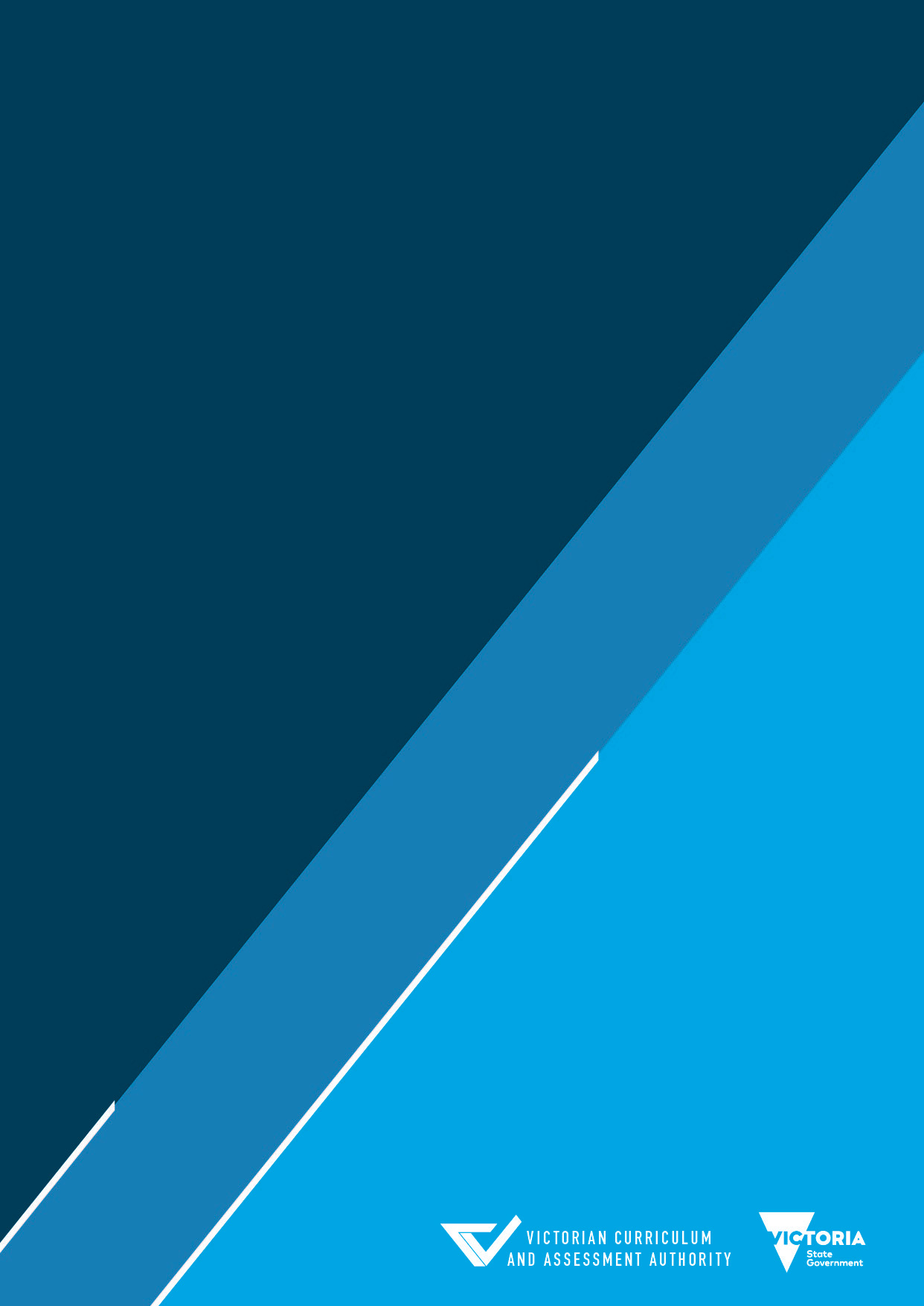 Incorporating22304VIC Certificate II in Plumbing (Pre-apprenticeship)January 2020This program was first implemented in October 2018Modification history Authorised and published by the Victorian Curriculum and Assessment Authority
Level 7, 2 Lonsdale Street
Melbourne VIC 3000ISBN: 978-1-74010-110-3 [email vcaa.media.publications@edumail.vic.gov.au for ISBN requests]© Victorian Curriculum and Assessment Authority [2020]No part of this publication may be reproduced except as specified under the Copyright Act 1968 or by permission from the VCAA. Excepting third-party elements, schools may use this resource in accordance with the VCAA educational allowance. For more information go to https://www.vcaa.vic.edu.au/Footer/Pages/Copyright.aspx. The VCAA provides the only official, up-to-date versions of VCAA publications. Details of updates can be found on the VCAA website at www.vcaa.vic.edu.au.This publication may contain copyright material belonging to a third party. Every effort has been made to contact all copyright owners. If you believe that material in this publication is an infringement of your copyright, please email the Copyright Officer vcaa.copyright@edumail.vic.gov.auCopyright in materials appearing at any sites linked to this document rests with the copyright owner/s of those materials, subject to the Copyright Act. The VCAA recommends you refer to copyright statements at linked sites before using such materials.The VCAA logo is a registered trademark of the Victorian Curriculum and Assessment Authority.ContentsIntroduction	2Program development	2Program information	2Industry overview	2Accredited course	2Qualifications / packaging rules	3VCE VET Program details	3Aims	3Program structure	4VCE VET Credit 	4Nominal hour duration	4Duplication	4Sequence	4VCE VET Plumbing program structure	622304VIC Certificate II in Plumbing (Pre-apprenticeship)	6ATAR Contribution	7Structured workplace learning	7SWL Recognition	7Work health and safety	8Additional information	8Pathways	9Appendix – Sample program	1022304VIC Certificate II in Plumbing (Pre-apprenticeship)	10IntroductionVCE VET programs are vocational training programs approved by the Victorian Curriculum and Assessment Authority (VCAA). VCE VET programs lead to nationally recognised qualifications, thereby offering students the opportunity to gain both the VCE and a nationally portable vocational education and training (VET) certificate. VCE VET programs:are fully recognised within the Units 1 to 4 structure of the Victorian Certificate of Education (VCE) and therefore may contribute towards satisfactory completion of the VCE. VCE VET units have equal status with other VCE studiesmay contribute to the satisfactory completion of the Victorian Certificate of Applied Learning (VCAL)function within the National Training Framework.Program development	This iteration of the VCE VET Plumbing program was implemented in 2018. It must be used in conjunction with the accredited curriculum, 22304VIC Certificate II in Plumbing (Pre-apprenticeship).The Victorian accredited 22304VIC Certificate II in Plumbing (Pre-apprenticeship) provides students with the knowledge and skills for entry into an apprenticeship (Certificate III in Plumbing) in one of the various sectors of the plumbing industry.Program informationThis program booklet must be read in conjunction with the VCE VET Program Guide and the Victorian accredited curriculum 22304VIC Certificate II in Plumbing (Pre-apprenticeship).Industry overviewAccredited courseThe plumbing industry in Australia is a highly regulated sector of the building and construction industry. It consists mainly of small business operators and contractors.The plumbing industry has had a long association with, and has offered considerable support for, pre-apprenticeship training. Whilst it is not the only pathway to employment, stakeholders encourage new entrants to have a range of basic skills that promote safety and an understanding of how the industry works before commencing a full-time apprenticeship. This qualification has a range of units that introduce the learner to basic plumbing skills and knowledge including:working safely as part of a teammeasuring and calculatingusing basic industry terminology to communicate effectivelyreading plans and specificationsselecting and using plumbing tools, equipment and materialsproducing simple technical drawingsusing basic welding equipmentusing plumbing pipes, fittings and fixtures to simulate plumbing installations.The VCE VET Plumbing Program allows for credit in the VCE and VCAL, and a nationally recognised qualification. This qualification is an endorsed accredited curriculum which can be found at: <www.education.vic.gov.au/Documents/training/providers/rto/curr22304VICplumbing.pdf>.Qualifications / packaging rules22304VIC Certificate II in Plumbing (Pre-apprenticeship)Students must achieve 19 core units of competency to gain 22304VIC Certificate II in Plumbing (Pre-apprenticeship).All units are core to provide a consistent outcome for graduates with basic skills that allows for employment across all streams of plumbing.Where the full course is not completed a Statement of Attainment will be issued for any completed unit.Students who complete the unit CPCCOHS1001A Work safely in the construction industry may apply to WorkSafe Victoria for a Construction Induction Card (CI Card). Students who visit a construction site will require a Construction Induction Card issued by WorkSafe Victoria. Further information is available at <www.worksafe.vic.gov.au/>.The accredited course details are available at: <www.education.vic.gov.au/Documents/training/providers/rto/curr22304VICplumbing.pdf>.VCE VET Program detailsAimsThe VCE VET Plumbing program aims to:provide participants with the knowledge, skills, and competency that will enhance their training and employment prospects in the Plumbing industryenable participants to gain a recognised credential and to make an informed choice of vocation or career pathprovide students with a broad-based underpinning competencies in a range of plumbing skills such as using plumbing tools, equipment and materials, using plumbing pipes, fittings and fixtures to simulate plumbing installations and reading plans and specifications, which will prepare them for entry-level employment in the industry through an apprenticeshipprovide students with knowledge of a range of occupations at the plumbing trade level enabling graduates to make informed choices in the selection of vocational career pathsprovide students with knowledge of industry terminology and welding equipmentprovide students with social and interpersonal skills relevant to participation in the plumbing industry by integrating general competencies as part of the course curriculum.Program structureThe VCE VET Plumbing program comprises one certificate II with VCE VET credit at Units 1 to 4 level. Certificates II are typically completed over two years.The identified units of competency in the VCE VET Plumbing program have been selected for recognition purposes and may vary from the qualification packaging rules.The VCAA mandates that the following two units of competency be undertaken during the first year of the program.CPCCOHS1001A Work safely in the construction industryCPCPCM2039A Carry out interactive workplace communication.VCE VET Credit Students undertaking the VCE VET Plumbing program are eligible for up to five VCE VET units on their VCE or VCAL statement of results: three VCE VET Units at Units 1 and 2 levela VCE VET Units 3 and 4 sequence.VCE VET credit will accrue in the following order: Units 1, 2, 3, 4, and 1. These units of credit may be accumulated over more than one year.Nominal hour durationNominal hours represent the supervised structured learning and assessment activities required to sufficiently address the content of each unit of competency.Nominal hours are used to determine credit into the VCE or VCAL for VET units of competency.DuplicationWhen a VCE VET program significantly duplicates other VCE studies or VET training in a student’s program, a reduced VCE VET unit entitlement may apply. Credit towards the VCAL may also be reduced due to duplication.No significant duplication has been identified between the VCE VET Plumbing program and other VCE studies.SequenceCertain units of competency will complement each other, lending to coordinated delivery that minimises content overlap. Units of competency have guidelines on the different situations and delivery contexts, and a range of delivery sequences are possible. The intention of VCE VET programs is to provide students with a qualification that meets industry expectations. The strong advice and assumption of industry bodies is that the quality of the qualification is compromised when foundation training is neglected.The sequencing of units of competency is determined by the registered training organisation, teacher or trainer.It is recommended that the potential students have basic communication, literacy and numeracy skills that are sufficiently well developed for them to participate in the training.VCE VET Plumbing program structure22304VIC Certificate II in Plumbing (Pre-apprenticeship)Notes*	Prerequisite CPCCOHS1001A Work safely in the construction industryATAR ContributionThe VCE VET Plumbing program does not offer scored assessment. A student who achieves a Units 3 and 4 sequence may be eligible for an increment towards their ATAR.The increment is awarded by the Victorian Tertiary Admissions Centre (VTAC). Further information can be found on the VTAC website: study rules: <www.vtac.edu.au/results-offers/atar-explained/study-rules>study groupings: <www.vtac.edu.au/results-offers/atar-explained/study-groupings>.Increments for VCE VET programs will be calculated using 10% of the lowest study score of the primary four. Structured workplace learningThe VCAA has determined that Structured Workplace Learning (SWL) is an appropriate and valuable component of all VCE VET programs. SWL involves on-the-job training in which students are required to master a designated set of skills and competencies related to VCE VET programs.SWL complements the training undertaken at the school/RTO. It provides the context for:enhancement of skills developmentpractical application of industry knowledgeassessment of units of competency, as determined by the RTOincreased employment opportunities.The VCAA strongly recommends that students undertake a minimum of 80 hours of SWL for the VCE VET Plumbing program. SWL should be spread across the duration of the training program. Further details regarding SWL, the SWL Portal and the Department of Education and Training SWL Manual is available on online: <www.education.vic.gov.au/school/teachers/teachingresources/careers/work/Pages/structuredlearning.aspx>.The SWL Manual outlines roles and responsibilities of the student, parent, employer and principal; procedures and guidelines for placing students in the workplace; and relevant policy and legislation. The manual also has a link to Ministerial Order 55 and the SWL Arrangement form.SWL RecognitionStructured Workplace Learning (SWL) recognition involves the development and maintenance of the Workplace Learning Record (WLR) by the student. The work placement must be in an industry area aligned to the VET certificate drawn from the VCE VET Plumbing program. The completion of the WLR is a requirement for recognition by the VCAA for VCE and VCAL credit. The VCE VET Plumbing program offers SWL recognition. Further details are available at: <www.vcaa.vic.edu.au/curriculum/vet/vce-vet-programs/Pages/plumbing.aspx>.Work health and safetySchools/RTOs must ensure that Work Health and Safety (WHS) issues are fully addressed in the training program.The principal is responsible for ensuring the school meets its responsibilities for students in SWL arrangements.Where the student will be employed under an SWL arrangement, the principal must be satisfied that the student is undertaking training in the WHS unit of competency before the arrangement can be entered into.Students must be informed of the significance of work-related hazards. They must understand the need for, and the nature of, workplace risk controls such as safe working procedures and the use of personal protective clothing and equipment.Schools must also be satisfied, through their review of the acknowledgment provided by employers on the SWL Arrangement form, that the workplace in question and the activities proposed will not expose a student to risk during their structured work placement.Employers must view their duty of care towards students as essentially no different from that owed to their employees. They must understand that students cannot be expected to possess the judgment or maturity to undertake any task that presents potential risk. This means that no student may be exposed at any time to dangerous plant machinery, equipment, substances, work environments or work practices.On the first morning of their placement, students should be introduced to their supervisor and provided with a formal induction to the workplace. This will include first aid, emergency and incident reporting arrangements.The student should be given an orientation tour of the workplace and any excluded areas or activities should be pointed out. Students should be instructed to report without delay anything they feel may be unsafe. They should be encouraged to ask for help or further instruction if they are not sure of the correct way to carry out any task.Close supervision of students undertaking SWL is essential. Supervisors nominated by the employer must understand all requirements for safely managing the student’s activities. Supervisors must understand that a student may not fully grasp information or instructions the first time they are told. They should encourage students to ask for help if they have forgotten or if they experience difficulty in putting information into practice.The WorkSafe Victoria website makes available useful resources: <www.worksafe.vic.gov.au>.Additional informationFor updates or information relating to this program refer to:the VCE VET Plumbing program web page: <www.vcaa.vic.edu.au/curriculum/vet/vce-vet-programs/Pages/plumbing.aspx>the VCAA Bulletin: <www.vcaa.vic.edu.au/news-and-events/bulletins-and-updates/bulletin/Pages/index.aspx>the Get VET web page for videos, success stories, flowcharts and posters designed to support teachers in engaging, informing and inspiring students and parents about VET Delivered to Secondary Students: <www.vcaa.vic.edu.au/getvet>.PathwaysThe VCE VET Plumbing program opens up many different training and employment pathways. The VCAA recommends study at the lower levels to develop industry foundation skills before moving to higher level qualifications.Appendix – Sample program 22304VIC Certificate II in Plumbing (Pre-apprenticeship)VersionStatusRelease DateComments2.0CurrentJanuary 2020Updated Program Booklet to new VCAA style guide and branding1.0SupersededOctober 2018Original ProgramContact us if you need this information in an accessible format - for example, large print or audio.Telephone (03) 9032 1635 or email vcaa.media.publications@edumail.vic.gov.auCodeUnit TitleNominal
 HoursUnits 1 to 4Units 1 to 4Units 1 to 4Compulsory units:Compulsory units:Compulsory units:VCAA mandates the completion of these two units in Year 1 of the program:VCAA mandates the completion of these two units in Year 1 of the program:VCAA mandates the completion of these two units in Year 1 of the program:CPCCOHS1001AWork safely in the construction industry6CPCPCM2039ACarry out interactive workplace communication10Delivery of these units is flexible over Year 1 and Year 2 of the program:Delivery of these units is flexible over Year 1 and Year 2 of the program:Delivery of these units is flexible over Year 1 and Year 2 of the program:CPCCOHS2001AApply OHS requirements, policies and procedures in the construction industry20CPCCCM1015ACarry out measurements and calculations20CPCCCM2001ARead and interpret plans and specifications36BSBWRT301Write simple documents30CUVACD303AProduce technical drawings50HLTAID002Provide basic emergency life support8VU21789*Apply basic sheet metal practices50VU21790*Cut and penetrate building materials and structures30VU21791*Fabricate simple plumbing pipe systems30VU21792Identify career pathways in the plumbing industry30VU21793*Perform basic oxy-acetylene welding and cutting20VU21794Prepare to work in the plumbing industry20VU21795Use and apply basic levelling equipment for plumbing8VU21796*Use basic electric welding equipment and techniques20VU21797*Use basic plumbing hand tools50VU21798*Use basic power tools20VU21799*Use plumbing pipes, fittings and fixtures to simulate plumbing installations30Total hours for the program:Total hours for the program:488Certificate IICertificate II in Plumbing (Pre-apprenticeship)Stepping-stone towards an apprenticeshipCertificate IICertificate II in DrainageDrainerCertificate IIICertificate III in PlumbingSix specialist streams: Water, Sanitary, Drainage, Mechanical services, Roofing, Gas servicesCertificate IIICertificate III in Gas FittingGas FitterCertificate IIICertificate III in Roof PlumbingRoof PlumberCertificate IVDiplomaAdvanced DiplomaHigher EducationCertificate IVCertificate IV in Plumbing and Services Certificate IV in Building and Construction (Specialist Trades) Certificate IV in Swimming Pool and Spa Building Certificate IVDiplomaAdvanced DiplomaHigher EducationCertificate IVDiplomaAdvanced DiplomaHigher EducationDiploma / Advanced DiplomaDiploma of Plumbing and ServicesDiploma of Fire Systems Design Diploma of Building and Construction (Management) Advanced Diploma of Building and Construction (Management)Certificate IVDiplomaAdvanced DiplomaHigher EducationCertificate IVDiplomaAdvanced DiplomaHigher EducationHigher EducationGraduate Certificate in Fire Systems Design Management Diploma of Plumbing Engineering Hydraulic ServicesAssociate Degree in Engineering (Mechanical Engineering)CodeUnit TitleNominal
 HoursUnits 1 to 4Units 1 to 4Units 1 to 4Year 1Year 1Year 1CPCCOHS1001AWork safely in the construction industry6CPCPCM2039ACarry out interactive workplace communication10CPCCCM2001ARead and interpret plans and specifications36CPCCCM1015ACarry out measurements and calculations20HLTAID002Provide basic emergency life support8VU21789Apply basic sheet metal practices50VU21797Use basic plumbing hand tools50VU21798Use basic power tools20BSBWRT301Write simple documents30VU21794Prepare to work in the plumbing industry20Year 2Year 2Year 2CPCCOHS2001AApply OHS requirements, policies and procedures in the construction industry20CUVACD303AProduce technical drawings50VU21790Cut and penetrate building materials and structures30VU21791Fabricate simple plumbing pipe systems30VU21792Identify career pathways in the plumbing industry30VU21793Perform basic oxy-acetylene welding and cutting20VU21795Use and apply basic levelling equipment for plumbing8VU21796Use basic electric welding equipment and techniques20VU21799Use plumbing pipes, fittings and fixtures to simulate plumbing installations30Total Sample Program Hours:Total Sample Program Hours:488